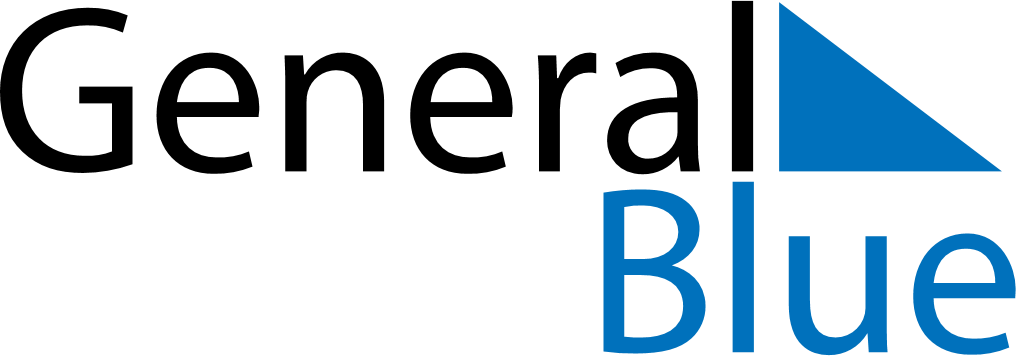 Moldova 2026 HolidaysMoldova 2026 HolidaysDATENAME OF HOLIDAYJanuary 1, 2026ThursdayNew Year’s DayJanuary 7, 2026WednesdayOrthodox ChristmasMarch 8, 2026SundayInternational Women’s DayApril 12, 2026SundayEaster SundayApril 13, 2026MondayEaster MondayApril 20, 2026MondayMemorial DayMay 1, 2026FridayLabour DayMay 9, 2026SaturdayVictory DayAugust 27, 2026ThursdayIndependence DayAugust 31, 2026MondayNational Language DayOctober 3, 2026SaturdayWine DayDecember 25, 2026FridayChristmas Day